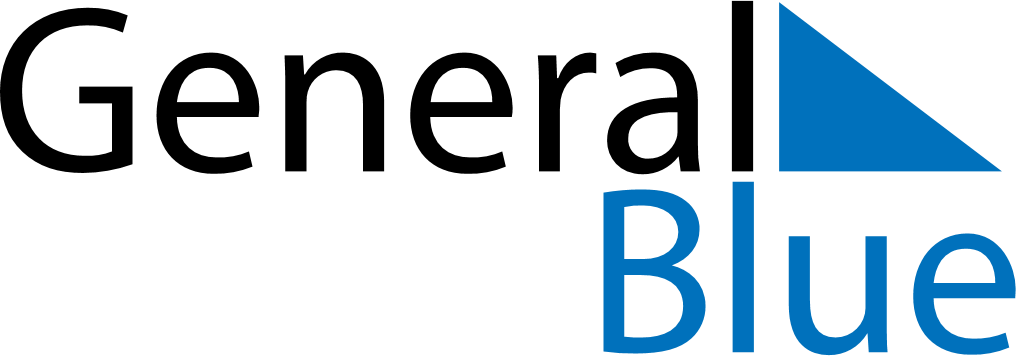 May 2019May 2019May 2019MalawiMalawiMondayTuesdayWednesdayThursdayFridaySaturdaySunday12345Labour Day678910111213141516171819Kamuzu Day202122232425262728293031